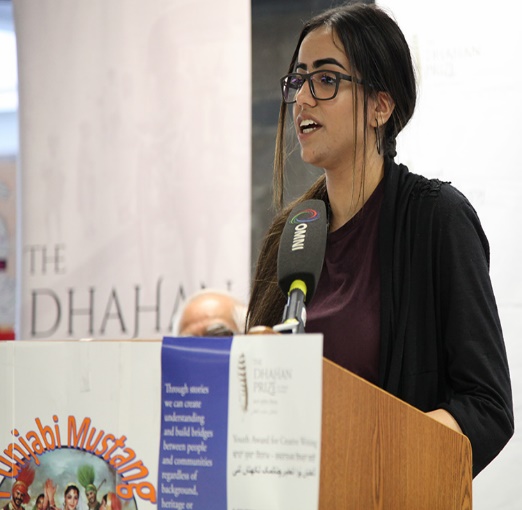 Your  NameSKILLSI have acquired skills in: teamwork/dedication; leadership/responsibility; customer service; communication; perseverance;adaptability/problem-solving; time-management; event planning and retail.                                               PROFILEI am a grade 10 student at LA Matheson Secondary with an interest in Health Sciences.My long term goal is to pursue a career as a pediatrician advocating for women’s health concerns.Summary of SkillsTeamwork/dedication: 5 years of competitive soccer including selection on the Central City Breakers U13 and U14 teams.Leadership/responsibility: serve as a 100 Years Journey Mentor at Kirkbride Elementary School.“Tanvir is one of our best student mentors and constantly gives 100% towards the 100 Years Program and the children that she serves.” – Ms. Gurpreet Bains, 100 Years Program Sponsor & Punjabi Teacher at LA Matheson SecondaryCustomer Service: worked front desk at LA Matheson School Store selling assorted products   WORK EXPERIENCE     Sport Chek Guilford Town Centre   Sales RepresentativeJune 2019–Sept. 2019Priced new items, shipped and received productsassisted customersoperated cash register and processed Interac and credit cards VOLunteer ExperienceLA Matheson Snowflake Ball      Dance VolunteerNov. 2019Checked tickets at front gateServed drinks and foodLA Matheson Clubs Day                Event Assistant     Sept. 2019Helped set-up tablesAssisted Exhibitors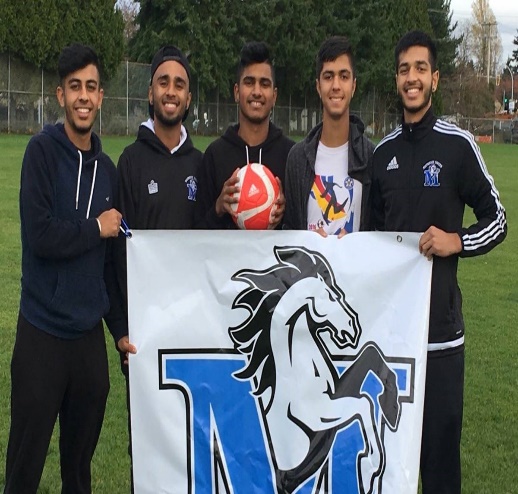 EDUCATIONLA Matheson Secondary School, Surrey, BCHigh School Graduation 2022Currently enrolled in PE LeadershipAchievement Award – Humanities 8Most Improved Player – LA Matheson Junior Girls’ Soccer Team, 2018Your NameVOLunteer ExperienceLA Matheson Secondary   Japanese Exchange Program Volunteer     Oct. 2018Assisted Japanese students when they visited our school“Tanvir did an excellent job coordinating students, teachers, and community presenters during our 2019 Volunteer Fair.  She is incredibly reliable” – Mr. Devinder Deol, Clubs Day Sponsor & Teacher at LA Matheson SecondaryInterestsPlaying soccer and basketballPainting and potteryListening to musicReferencesMs. Gurpreet Bains   Punjabi Teacher     LA Matheson Secondary     Phone: 604-588-3418       Bains_gurpreet@surreyschools.caMr. Devinder Deol   Career Education Teacher     LA Matheson Secondary     Phone: 604-588-3418       Deol_d@surreyschools.ca